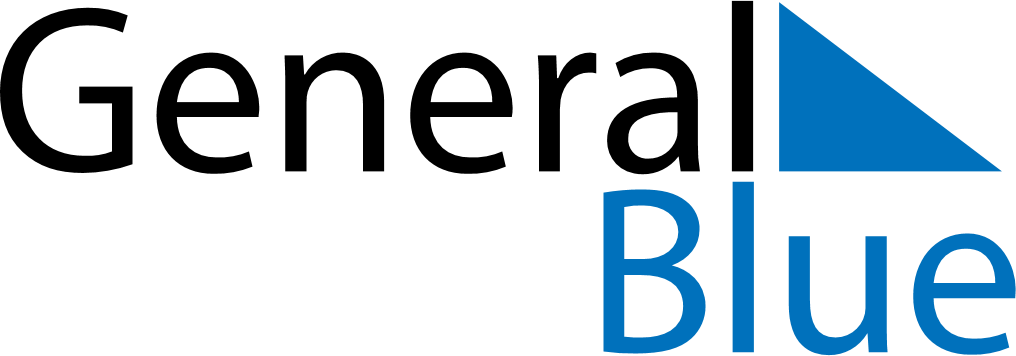 January 2024January 2024January 2024January 2024January 2024January 2024Jonava, LithuaniaJonava, LithuaniaJonava, LithuaniaJonava, LithuaniaJonava, LithuaniaJonava, LithuaniaSunday Monday Tuesday Wednesday Thursday Friday Saturday 1 2 3 4 5 6 Sunrise: 8:48 AM Sunset: 4:03 PM Daylight: 7 hours and 15 minutes. Sunrise: 8:48 AM Sunset: 4:04 PM Daylight: 7 hours and 16 minutes. Sunrise: 8:47 AM Sunset: 4:05 PM Daylight: 7 hours and 17 minutes. Sunrise: 8:47 AM Sunset: 4:07 PM Daylight: 7 hours and 19 minutes. Sunrise: 8:47 AM Sunset: 4:08 PM Daylight: 7 hours and 21 minutes. Sunrise: 8:46 AM Sunset: 4:09 PM Daylight: 7 hours and 23 minutes. 7 8 9 10 11 12 13 Sunrise: 8:46 AM Sunset: 4:11 PM Daylight: 7 hours and 24 minutes. Sunrise: 8:45 AM Sunset: 4:12 PM Daylight: 7 hours and 26 minutes. Sunrise: 8:45 AM Sunset: 4:14 PM Daylight: 7 hours and 29 minutes. Sunrise: 8:44 AM Sunset: 4:15 PM Daylight: 7 hours and 31 minutes. Sunrise: 8:43 AM Sunset: 4:17 PM Daylight: 7 hours and 33 minutes. Sunrise: 8:42 AM Sunset: 4:18 PM Daylight: 7 hours and 36 minutes. Sunrise: 8:41 AM Sunset: 4:20 PM Daylight: 7 hours and 38 minutes. 14 15 16 17 18 19 20 Sunrise: 8:40 AM Sunset: 4:22 PM Daylight: 7 hours and 41 minutes. Sunrise: 8:39 AM Sunset: 4:23 PM Daylight: 7 hours and 44 minutes. Sunrise: 8:38 AM Sunset: 4:25 PM Daylight: 7 hours and 46 minutes. Sunrise: 8:37 AM Sunset: 4:27 PM Daylight: 7 hours and 49 minutes. Sunrise: 8:36 AM Sunset: 4:29 PM Daylight: 7 hours and 52 minutes. Sunrise: 8:35 AM Sunset: 4:31 PM Daylight: 7 hours and 55 minutes. Sunrise: 8:34 AM Sunset: 4:33 PM Daylight: 7 hours and 58 minutes. 21 22 23 24 25 26 27 Sunrise: 8:32 AM Sunset: 4:34 PM Daylight: 8 hours and 2 minutes. Sunrise: 8:31 AM Sunset: 4:36 PM Daylight: 8 hours and 5 minutes. Sunrise: 8:30 AM Sunset: 4:38 PM Daylight: 8 hours and 8 minutes. Sunrise: 8:28 AM Sunset: 4:40 PM Daylight: 8 hours and 12 minutes. Sunrise: 8:27 AM Sunset: 4:42 PM Daylight: 8 hours and 15 minutes. Sunrise: 8:25 AM Sunset: 4:44 PM Daylight: 8 hours and 19 minutes. Sunrise: 8:24 AM Sunset: 4:46 PM Daylight: 8 hours and 22 minutes. 28 29 30 31 Sunrise: 8:22 AM Sunset: 4:48 PM Daylight: 8 hours and 26 minutes. Sunrise: 8:20 AM Sunset: 4:50 PM Daylight: 8 hours and 30 minutes. Sunrise: 8:19 AM Sunset: 4:52 PM Daylight: 8 hours and 33 minutes. Sunrise: 8:17 AM Sunset: 4:55 PM Daylight: 8 hours and 37 minutes. 